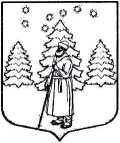 АДМИНИСТРАЦИЯ СУСАНИНСКОГО СЕЛЬСКОГО ПОСЕЛЕНИЯ
ГАТЧИНСКОГО МУНИЦИПАЛЬНОГО РАЙОНА
ЛЕНИНГРАДСКОЙ ОБЛАСТИ13.07.2022                                                                  № 242Об организации пожарно-профилактической работы в жилом секторе и на объектах с массовым пребыванием людей на территории Сусанинского сельского поселенияВ соответствии с Федеральным законом от 06.10.2003 № 131-ФЗ «Об общих принципах организации местного самоуправления в Российской Федерации», Федеральными Законами от 21.12.1994 № 69-ФЗ «О пожарной безопасности», руководствуясь Уставом муниципального образования «Сусанинское сельское поселении», администрация ПОСТАНОВЛЯЕТ:1. Утвердить Положение о порядке организации и проведения пожарно-профилактической работы в жилом секторе и на объектах с массовым пребыванием людей в границах Сусанинского сельского поселения.2. Утвердить план мероприятий по активизации пожарно-профилактической работы в жилом секторе и на объектах с массовым пребыванием людей в границах Сусанинского сельского поселения.3. Назначить лицом, ответственным за проведение противопожарной пропаганды и обучение населения мерам пожарной безопасности, заместителя главы  администрации Сусанинского сельского поселения.   4. Настоящее Постановление вступает в силу с момента опубликования в сетевом издании «Гатчинская правда.ru» и на официальном сайте муниципального образования «Сусанинское сельское поселение».5. Контроль за выполнением настоящего постановления оставляю за собой.Глава администрацииСусанинского сельского поселения                                                                 К.С. Морин УТВЕРЖДЕНО постановлением администрации Сусанинского сельского поселения от 13 07 2022 года № 242Положение о порядке организации и проведения пожарно-профилактической работы в жилом секторе и на объектах с массовым пребыванием людей в границах Сусанинского сельского поселенияОбщие положения1. Положение о порядке проведения противопожарной пропаганды и обучения населения Сусанинского сельского поселения мерам пожарной безопасности определяет цели, задачи, порядок и периодичность проведения противопожарной пропаганды и обучения населения мерам пожарной безопасности.2. Основными целями обучения населения мерам пожарной безопасности и проведения противопожарной пропаганды являются:1) снижение количества пожаров и степени тяжести их последствий;2) совершенствование знаний населения в области пожарной безопасности.3. Основными задачами в сфере обучения населения мерам пожарной   безопасности и проведения противопожарной пропаганды являются:1) совершенствование знаний и навыков населения по организации и проведению мероприятий, направленных на предотвращение пожаров, порядку действий при возникновении пожара, изучению приемов применения первичных средств пожаротушения;2) повышение эффективности взаимодействия Сусанинского сельского поселения, организаций и населения в сфере обеспечения пожарной безопасности;3) совершенствование форм и методов противопожарной пропаганды;4) оперативное доведение до населения информации в области пожарной безопасности;5) создание условий для привлечения граждан на добровольной основе к деятельности по предупреждению и тушению пожаров, а также участия населения в борьбе с пожарами.Профилактика пожаров - совокупность превентивных мер, направленных на исключение возможности возникновения пожаров и ограничение их последствий;Противопожарная пропаганда - информирование общества о путях обеспечения пожарной безопасности.  Противопожарную пропаганду проводят работники администрации Сусанинского сельского поселения, а также руководители учреждений и организаций.II. Организация противопожарной пропаганды1. Администрация Сусанинского сельского поселения проводит противопожарную пропаганду посредством:1) изготовления и распространения среди населения противопожарных памяток, листовок;2) изготовления и размещения социальной рекламы по пожарной безопасности;3) организации конкурсов, выставок, соревнований на противопожарную тематику;4) привлечения средств массовой информации;5) размещение информационного материала на противопожарную тематику на сайте администрации Сусанинского сельского поселения в сети Интернет.Учреждениям рекомендуется проводить противопожарную пропаганду посредством:1) изготовления и распространения среди работников организации памяток и листовок о мерах пожарной безопасности;2) размещения в помещениях и на территории учреждения информационных стендов пожарной безопасности;Противопожарная пропаганда проводится в соответствии с законодательством за счет средств соответствующего бюджета. 2. Для организации работы по пропаганде мер пожарной безопасности, обучения населения мерам пожарной безопасности на территории Сусанинского сельского поселения назначается ответственное должностное лицо. Администрация Сусанинского сельского поселения является основным организатором и исполнителем мероприятий по противопожарной пропаганде и обучению населения мерам пожарной безопасности на территории Сусанинского  сельского поселения. 3. На противопожарную пропаганду и обучение в бюджете сельского поселения  в обязательном порядке предусматриваются денежные средства. 4. Противопожарная пропаганда и обучение населения мерам пожарной безопасности проводится на постоянной основе и непрерывно.УТВЕРЖДЕН постановлением администрации Сусанинского сельского поселения от 13.07.2022 года № 242ПЛАНмероприятий по активизации пожарно-профилактической работы в жилом секторе и на объектах с массовым пребыванием людей в границах Сусанинского сельского поселения №Наименование мероприятийСрок исполненияИсполнитель1Привлекать к работе по обучению мерам пожарной безопасности руководителей учрежденийпостоянноРуководители учреждений2Проведение совместных с участковым инспектором полиции рейдов семей и граждан, ведущих асоциальный образ жизниежеквартальноадминистрация Сусанинского  сельского поселения3Распространение буклетов, памяток по обучению населения правилам пожарной безопасности, действиям в случае пожара постоянноадминистрация Сусанинского  сельского поселения